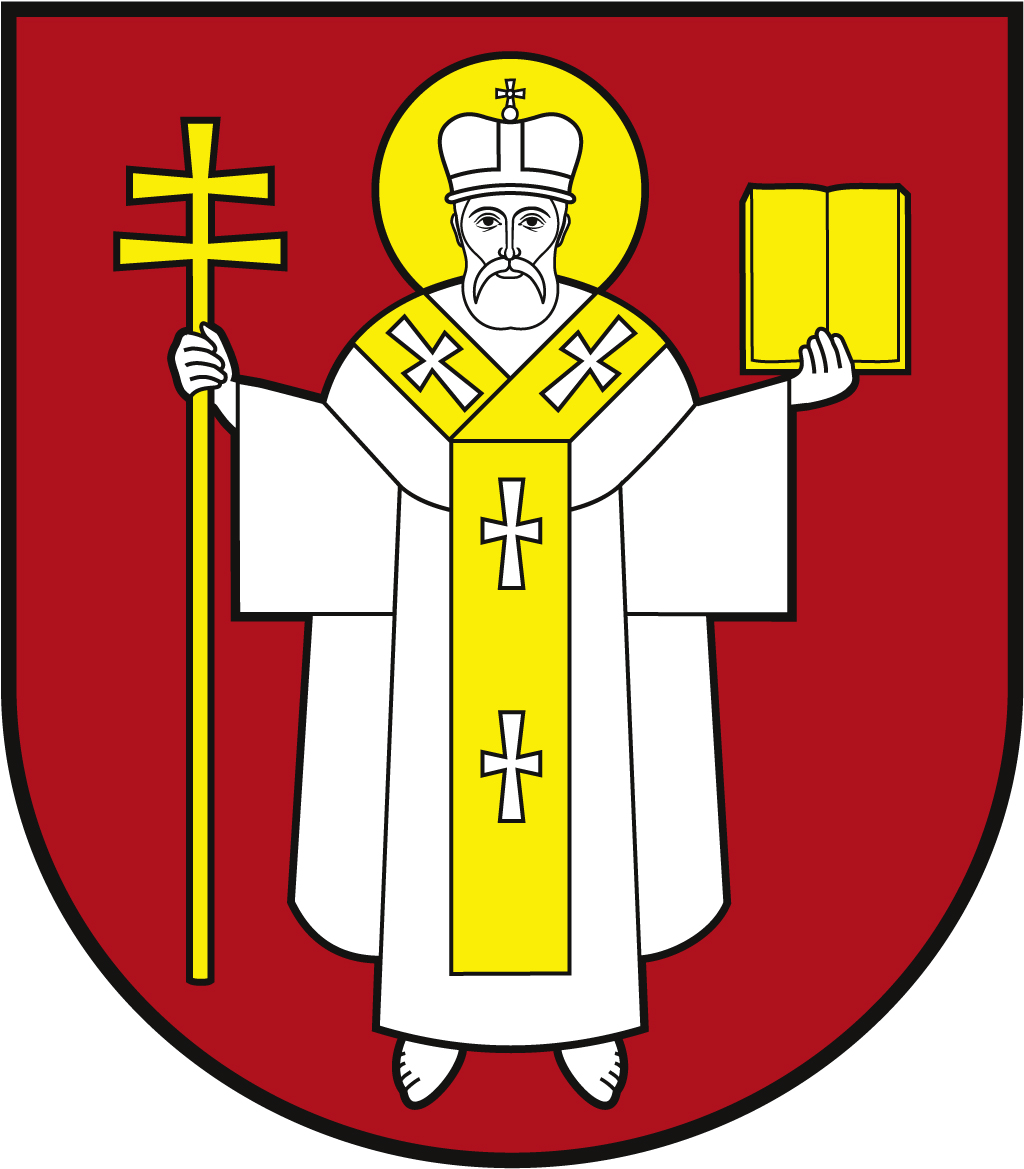 ЛУЦЬКА МІСЬКА РАДАВИКОНАВЧИЙ КОМІТЕТ ЛУЦЬКА МІСЬКА РАДАВИКОНАВЧИЙ КОМІТЕТ ЛУЦЬКА МІСЬКА РАДАВИКОНАВЧИЙ КОМІТЕТ Інформаційна карткаВидача посвідчення реабілітованої особиІнформаційна карткаВидача посвідчення реабілітованої особи02313ІК-03/11/93ІП1.Орган, що надає послугуОрган, що надає послугуДепартамент соціальної політики Луцької міської радиДепартамент соціальної політики Луцької міської ради2.Місце подання документів та отримання результату послугиМісце подання документів та отримання результату послуги1.Департамент «Центр надання адміністративних послуг у місті Луцьку», вул. Лесі Українки, 35, м. Луцьк, тел. (0332) 777 888http://www.lutskrada.gov.ua/ e-mail: cnap@lutskrada.gov.uaПонеділок, середа: 08.00 - 16.00Вівторок:                 09.00 - 20.00Четвер:                    09.00 - 18.00П’ятниця, субота:  08.00 — 15.002.Філія 1 департаменту ЦНАПпр-т Соборності, 18, м. Луцьк, тел. (0332) 787 771Понеділок – четвер:	08.00 – 13.00; 13.45 – 17.00П’ятниця:                  08.00 – 13.00; 13.45 – 15.453.Філія 2 департаменту ЦНАПвул. Ковельська, 53, м. Луцьк, тел. (0332) 787 772Понеділок – четвер:	08.00 – 13.00; 13.45 – 17.00П’ятниця:                  08.00 – 13.00; 13.45 – 15.454.Віддалені робочі місця департаменту ЦНАП:- с. Жидичин, вул. Данила Галицького, 12   Вівторок: 		08.30 – 13.00; 13.45 – 17.30- с. Прилуцьке, вул. Ківерцівська, 35а,   Четвер: 		08.30 – 13.00; 13.45 – 17.30- с. Боголюби, вул. 40 років Перемоги, 57   Середа: 		08.30 – 13.00; 13.45 – 17.30- с. Забороль, вул. Володимирська, 34а   Понеділок: 		08.30 – 13.00; 13.45 – 17.30- с. Княгининок, вул. Соборна, 77   Вівторок: 		08.30 – 13.00; 13.45 – 17.305.Департамент соціальної політики пр-т Волі, 4а, каб. 104,  тел. (0332) 281 000https://www.social.lutsk.ua e-mail: dsp@lutskrada.gov.uaПонеділок, четвер:    08.30 – 13.00, 13.45 - 17.00Вівторок, п’ятниця:  08.30 – 13.00 Обідня перерва:        13.00 – 13.45           1.Департамент «Центр надання адміністративних послуг у місті Луцьку», вул. Лесі Українки, 35, м. Луцьк, тел. (0332) 777 888http://www.lutskrada.gov.ua/ e-mail: cnap@lutskrada.gov.uaПонеділок, середа: 08.00 - 16.00Вівторок:                 09.00 - 20.00Четвер:                    09.00 - 18.00П’ятниця, субота:  08.00 — 15.002.Філія 1 департаменту ЦНАПпр-т Соборності, 18, м. Луцьк, тел. (0332) 787 771Понеділок – четвер:	08.00 – 13.00; 13.45 – 17.00П’ятниця:                  08.00 – 13.00; 13.45 – 15.453.Філія 2 департаменту ЦНАПвул. Ковельська, 53, м. Луцьк, тел. (0332) 787 772Понеділок – четвер:	08.00 – 13.00; 13.45 – 17.00П’ятниця:                  08.00 – 13.00; 13.45 – 15.454.Віддалені робочі місця департаменту ЦНАП:- с. Жидичин, вул. Данила Галицького, 12   Вівторок: 		08.30 – 13.00; 13.45 – 17.30- с. Прилуцьке, вул. Ківерцівська, 35а,   Четвер: 		08.30 – 13.00; 13.45 – 17.30- с. Боголюби, вул. 40 років Перемоги, 57   Середа: 		08.30 – 13.00; 13.45 – 17.30- с. Забороль, вул. Володимирська, 34а   Понеділок: 		08.30 – 13.00; 13.45 – 17.30- с. Княгининок, вул. Соборна, 77   Вівторок: 		08.30 – 13.00; 13.45 – 17.305.Департамент соціальної політики пр-т Волі, 4а, каб. 104,  тел. (0332) 281 000https://www.social.lutsk.ua e-mail: dsp@lutskrada.gov.uaПонеділок, четвер:    08.30 – 13.00, 13.45 - 17.00Вівторок, п’ятниця:  08.30 – 13.00 Обідня перерва:        13.00 – 13.45           3.Перелік документів, необхідних для надання послуги, та вимоги до нихПерелік документів, необхідних для надання послуги, та вимоги до них1.Заява (рекомендовано формуляр - 01).2.Довідка про реабілітацію заявника або рішення суду про визнання особи реабілітованою, або рішення Національної комісії з реабілітації (оригінал та копія).3.Фотокартка (3х4).4.Паспорт громадянина України (документ, що підтверджує реєстрацію місця проживання - у разі подання ID-картки) (оригінал та копія).5.Документи, що підтверджують зміну прізвища (свідоцтво про народження, свідоцтво про одруження) (за необхідності) (оригінал та копія). 1.Заява (рекомендовано формуляр - 01).2.Довідка про реабілітацію заявника або рішення суду про визнання особи реабілітованою, або рішення Національної комісії з реабілітації (оригінал та копія).3.Фотокартка (3х4).4.Паспорт громадянина України (документ, що підтверджує реєстрацію місця проживання - у разі подання ID-картки) (оригінал та копія).5.Документи, що підтверджують зміну прізвища (свідоцтво про народження, свідоцтво про одруження) (за необхідності) (оригінал та копія). 4.Оплата Оплата БезоплатноБезоплатно5.Результат послугиРезультат послуги1.Видача пільгового посвідчення.2.Письмове повідомлення про відмову у наданні послуги.1.Видача пільгового посвідчення.2.Письмове повідомлення про відмову у наданні послуги.6.Термін виконанняТермін виконання10 днів10 днів7.Спосіб отримання відповіді (результату)Спосіб отримання відповіді (результату)1.Після отримання sms-повідомлення на залишений контактний номер телефону, отримання пільгового посвідчення особисто.2.Поштою, або електронним листом за клопотанням суб’єкта звернення - в разі відмови в наданні послуги.1.Після отримання sms-повідомлення на залишений контактний номер телефону, отримання пільгового посвідчення особисто.2.Поштою, або електронним листом за клопотанням суб’єкта звернення - в разі відмови в наданні послуги.8.Законодавчо-нормативна основаЗаконодавчо-нормативна основа1.Закон України «Про реабілітацію жертв репресій комуністичного тоталітарного режиму 1917-1991 років».2.Постанова Кабінету Міністрів України від 19.05.2021 №535 «Деякі питання реалізації Закону України «Про реабілітацію жертв репресій комуністичного тоталітарного режиму 1917-1991 років».1.Закон України «Про реабілітацію жертв репресій комуністичного тоталітарного режиму 1917-1991 років».2.Постанова Кабінету Міністрів України від 19.05.2021 №535 «Деякі питання реалізації Закону України «Про реабілітацію жертв репресій комуністичного тоталітарного режиму 1917-1991 років».